                                        ΕΛΛΗΝΙΚΗ ΓΥΜΝΑΣΤΙΚΗ ΟΜΟΣΠΟΝΔΙΑ     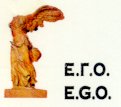 ΔΗΛΩΣΗ ΣΥΜΜΕΤΟΧΗΣ   ΑΚΡΟΒΑΤΙΚΗΣ ΓΥΜΝΑΣΤΙΚΗΣΟ ΠΡΟΕΔΡΟΣ                                                                                           Ο ΓΕΝΙΚΟΣ ΓΡΑΜΜΑΤΕΑΣΗΜΕΡΟΜΗΝΙΑ ΔΗΛΩΣΗΣΣΥΛΛΟΓΟΣΔΙΕΥΘΥΝΣΗΤΗΛΕΦΩΝΟ – ΦΑΞΠΡΟΠΟΝΗΤΗΣΑΡΧΗΓΟΣ ΟΜΑΔΑΣΑ/ΑΕΙΔΟΣΚΑΤΗΓΟΡΙΑΟΝΟΜΑΤΕΠΩΝΥΜΟΕΤΟΣ ΓΕΝΝ.ΑΡ. ΔΕΛΤΙΟΥ